Dilluns 21 de Desembre de 2020Hola famílies. Us volem desitjar unes Bones Festes plenes de COLORS.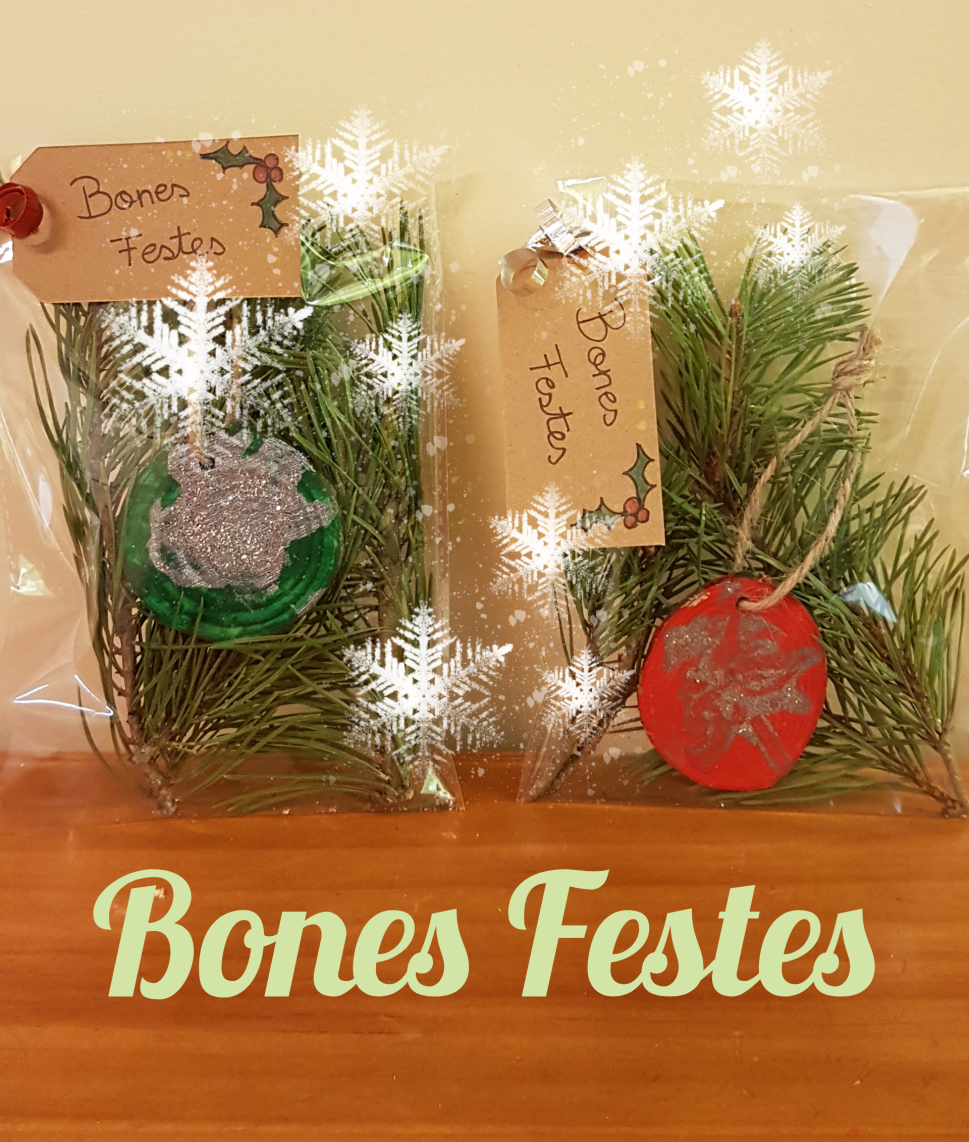 